משרד המדע והטכנולוגיה 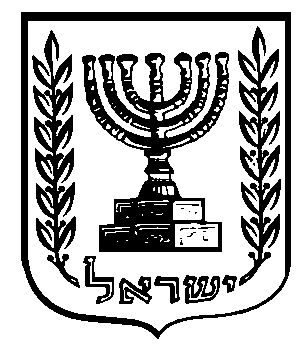 מדינת ישראלטופס הגשה קול קורא למלגות אקדמיה-מגזר עסקי לקידום נשים במדע וטכנולוגיה לתלמידות תואר שני ושלישי ולמשתלמות לפוסט-דוקטורט ע"ש גולדה מאירלשנת הלימודים תש"פחובה למלא את הטופס בעברית ובאנגלית בהתאם למופיע להלן.פרטים אישיים (Personal Details)טבלה 1: פרטים אישיים (Personal Details)טבלה 2: מידע אודות המלגה המבוקשת ( Information regarding requested scholarship פרטי המנחים (Adviser Details)טבלה 3: פרטי המנחים (Adviser Details )(*)   חובה לציין מנחה מהמגזר העסקי.(**) יודגש כי לא תוענק מלגה לתקופה של פחות משנה (החישוב הינו החל מתחילת השנה האקדמית תש"פ).ניסיון מקצועי (Professional Experience)טבלה 4:  ניסיון מקצועי (Professional Experience)השכלה ((Educationטבלה 5: השכלה ((Educationמימון נוסף ((Additional Fundingמלגות נוספות לרבות מקורות ממשלתיים- נא ציין את הסכום והמקור:בנוסף, בסעיף זה יש לציין האם הוגשו בקשות נוספות למשרד המדע והטכנולוגיה בתכניות השונות.טבלה 6: מימון נוסף ((Additional Fundingפעילויות רלוונטיות נוספות ( (Other Activitiesטבלה 7: פעילויות נוספות  ((Other activitiesפרסומים(Publications )יש לציין את שם המועמדת באותיות מודגשות.טבלה 8: פרסומים(Publications )תקציר (Summary)טבלה 9: תקציר  (Summary)יש להגיש תקציר בעברית ובאנגלית אשר יתאר את תכנית (הרקע המדעי והטכנולוגי של נושא המחקר; מטרות המחקר; החדשנות בתכנית המחקר; מתודולוגיה ודרכי פעולה; התרומה הצפויה מביצוע המחקר) התקציר לא יעלה על 200 מילים. תקציר בעבריתתקציר באנגליתתכנית המחקר (Research Program)טבלה 10: תכנית המחקר (Research Program)תכנית המחקר, על כל חלקיה תכתב באנגלית ותכלול את כותרות הסעיפים הבאים: רקע מדעי וטכנולוגי של תכנית המחקר. מידת ההתאמה של המחקר לתחומי העדיפויות כפי שפורסמו בקול קורא. פירוט החדשנות במחקר - המשתלמת מתבקשת לציין את ה-State of the Art בעולם, את הכיוון החדשני במחקרה ורמתו ביחס לנעשה בעולם.התועלות הצפויות מהמחקר ומידת ישימותו- יש להציג אפשרויות ליישום תוצאות המחקר.תכנית עבודה מפורטת - באחריותה של המשתלמת להגיש תכנית מחקר אשר כוללת מטרות ספציפיות, שיטות העבודה וכלים לביצוע המחקר. כמו כן מומלץ לציין ממצאים ראשוניים המראים על הוכחת ייתכנות המחקר. יש לציין בטבלה לוח זמנים לביצוע אבני הדרך של תכנית המחקר המשולבת באקדמיה ובמגזר העסקי לרבות הפעילות המתוכננת עם המגזר העסקירשימה ביבליוגרפית לצורך המחקר המוצע. יש להגביל את אורך תכנית המחקר סעיפים 1-6 לעיל ל-5 עמודים לכל היותר (ניתן לצרף בנוסף נספח עם גרפים או תמונות).יודגש כי, בקשה אשר תכנית המחקר לא תיכתב בשפה האנגלית ולא תוגבל ל- 5 עמודים – תידחה על הסף.ניתן להוסיף עמודים בהתאםמסמכים מצורפים ( Attachments)יש לוודא כי המסמכים הבאים צורפו לבקשה:צילום תעודת זהות / מסמך המעיד על היות המשתלמת אזרחית ישראלית, תושבת קבע או בעלת מעמד עולה (כמוגדר במשרד הפנים).אישור לימודים (או אישור רישום ללימודים) מהמוסד בו תבצע המשתלמת את ההשתלמות.הצהרת כוונות של המנחים: מהמנחה מהמגזר העסקי, על נכונותו להנחות את המשתלמת יחד עם המנחה מהאקדמיה.אישור תכנית המחקר לתואר שני או לתואר שלישי או לפוסט-דוקטורט מטעם המנחים: מהמגזר העסקי ומהאקדמיה. למען הסר ספק, יובהר כי משתלמות אשר תכנית המחקר שלהן, כבר אושרה ע"י המוסד, יכולות להיכלל גם הן בתוכנית זו.מסמך קורות חיים של המשתלמת.העתקי תעודות של תארים אקדמיים של המשתלמת.מכתבי המלצה על המשתלמת (לפחות שתי המלצות, כאשר אחת מהן חייבת להיות מטעם המנחה של המשתלמת באקדמיה). ניתן לשלוח המלצות  עד למועד הקובע להגשה גם בנפרד או ישירות מן הממליץ, ולא כחלק מהבקשה, לכתובת: womenindustry@most.gov.il.יש לצרף את האישורים המפורטים להלן (אישורי פנייה לגורמים השונים או אישורים סופיים), בהתאם לצרכי המחקר, ככל שנמצאים בידי המוסד במועד הגשת הבקשות:	יודגש כי בכל מקרה, חתימה על הסכם התקשרות להענקת המלגה, תותנה בקבלת אישורים סופיים של הוועדות השונות, בהתאם לנדרש לצורכי המחקר.להצעות מחקר הכרוכות בניסויים קליניים בבני אדם – אישור וועדת הלסינקילהצעות מחקר הכרוכות בניסויים בבעלי חיים – אישור הוועדה המוסדית המתאימה לפיקוח על ניסויים בבעלי חיים.להצעות מחקר הכרוכות בניסויים בצמחים מהונדסים ובמיקרואורגניזמים הקשורים אליהם – אישור הוועדה לצמחים מהונדסים.להצעות מחקר הכרוכות בניסויים הנערכים בבתי-ספר – אישור משרד החינוך.גיליונות ציונים קודמים (לתואר ראשון, שני ושלישי, ככל שישנם).הנני מצהירה כי כל הפרטים בבקשה זו מלאים, נכונים ומדויקים.כמו כן הנני מתחייבת להודיע על כל שינוי שיחול בפרטים שנרשמו.Table 1: תאריך וחתימהחתימה + חותמת של מורשה החתימה של המוסד, בצירוף חותמת המוסד– מגיש הבקשה:Table 2: חתימת מורשה חתימה של המוסדעברית – פרטים אישייםעברית – פרטים אישייםעברית – פרטים אישייםEnglish – Personal DetailsEnglish – Personal DetailsEnglish – Personal Detailsשם המשתלמת: First Name:שם משפחה:Last Name:כתובת: Address:דואר אלקטרוני:דואר אלקטרוני:e-mail: e-mail: מספר תעודת זהות (כולל ספרת ביקורת):מספר תעודת זהות (כולל ספרת ביקורת):ID Number:ID Number:מספר טלפון נייד:מספר טלפון נייד:Cell Phone:Cell Phone:מספר טלפון נוסף:מספר טלפון נוסף:Additional Pone Number:Additional Pone Number:תאריך לידה:תאריך לידה:Date of Birth:Date of Birth:תאריך עליה (אם קיים):תאריך עליה (אם קיים):Year of Immigration (if applicable):Year of Immigration (if applicable):מגדר:מגדר:FemaleFemaleGender Gender תושבות (עפ"י משרד הפנים / כמוגדר במשרד לקליטת עלייה): (יש למחוק את המיותר)תושבות (עפ"י משרד הפנים / כמוגדר במשרד לקליטת עלייה): (יש למחוק את המיותר)Israeli Citizen / Permanent residentIsraeli Citizen / Permanent residentResidency Status (defined by Ministry of Interior\Ministry of Alyah and Immigrant Absorption) : Residency Status (defined by Ministry of Interior\Ministry of Alyah and Immigrant Absorption) : מידע אודות המלגה המבוקשת ( (Information regarding requested scholarshipמידע אודות המלגה המבוקשתמידע אודות המלגה המבוקשתמידע אודות המלגה המבוקשתInformation regarding requested scholarshipInformation regarding requested scholarshipInformation regarding requested scholarshipנושא המחקר בעברית: Research Title:מקום ביצוע ההשתלמות באקדמיה:Location of proposed research  in the Academy:מקום ביצוע ההשתלמות במגזר העסקי:Location of proposed research in the Business Sector:שם המוסד המעניק את התואר (אם שונה):Institution awarding Degree (If different):משתלמת לתואר:(יש למחוק את המיותר)משתלמת לתואר:(יש למחוק את המיותר)M.Sc / Ph.D. / Post-DocM.Sc / Ph.D. / Post-DocScholarship requested for: Scholarship requested for: האם ההשתלמות החלה?(יש למחוק את המיותר)האם ההשתלמות החלה?(יש למחוק את המיותר)Yes / NoYes / NoHas the internship begun? Has the internship begun? תאריך התחלת הלימודים לתואר תאריך התחלת הלימודים לתואר Starting date for graduate studies Starting date for graduate studies סטטוס תכנית מחקר(יש למחוק את המיותר)סטטוס תכנית מחקר(יש למחוק את המיותר)Approved by the Adviser / Approved by the Institute  Approved by the Adviser / Approved by the Institute  Status of research program Status of research program תאריך אישור תכנית המחקר מהמנחים/מהמוסד:תאריך אישור תכנית המחקר מהמנחים/מהמוסד:Date of approval by the adviser or the institute:Date of approval by the adviser or the institute:שם המנחה:מחלקתו של המנחה:מוסד המחקר / המגזר העסקי של המנחה(*):דואר אלקטרוני של המנחה: 
 Advisere-mail:Adviser Institute:Adviser Department:Adviser :1.      2.      3.      משך ההשתלמות המבוקשת(**):משך ההשתלמות המבוקשת(**):From: DD/MM/YY To: DD/MM/YYFrom: DD/MM/YY To: DD/MM/YYFrom: DD/MM/YY To: DD/MM/YYRequested period for scholarship (Please note precise dates):Requested period for scholarship (Please note precise dates):ניסיון מקצועיניסיון מקצועיניסיון מקצועיProfessional experienceProfessional experienceProfessional experience1. ניסיון אקדמי (מחקר והדרכה) 1. ניסיון אקדמי (מחקר והדרכה) 1. ניסיון אקדמי (מחקר והדרכה) 1. Academic experience (research and teaching)1. Academic experience (research and teaching)1. Academic experience (research and teaching)Institute and address ExpertiseExpertiseExpertisePeriodPeriodInstitute and address ExpertiseExpertiseExpertiseToFrom2. ניסיון בתעשייה2. ניסיון בתעשייה2. ניסיון בתעשייה2. Industrial2. Industrial2. IndustrialIndustry and address ExpertiseExpertiseExpertisePeriodPeriodIndustry and address ExpertiseExpertiseExpertiseToFrom(*) ניתן להוסיף שורות(*) ניתן להוסיף שורות(*) Add pages if needed(*) Add pages if needed(*) Add pages if needed(*) Add pages if neededתוארYearשנהDomainתחוםממוצע ציוניםGrades Average –Institute -  
מוסדDegreeתואר ראשון1. Undergraduateתואר שני2. Master (or equivalent)תואר שלישי3. Ph.D. (or equivalent)המקורסכוםNumber of PublicationsAuthors, Title, Journal name-1. Peer reviewed journals2. Chapters in books\edited  volumes3. Books  or monographs 4. Conference abstracts and  proceedings5. Oral presentations at scientific meetings6. Poster presentations at scientific meetings7. Prizes and Awards8. Others_________תאריךחתימת המשתלמת__________________שםתפקידתעודת זהותחתימה + חותמתחותמת המוסדתאריך